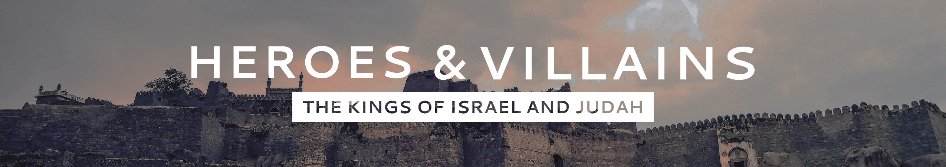 David: A Man after God’s Own HeartLesson 3“Jesus said unto him, Thou shalt love the Lord thy God with all thy heart, and with all thy soul, and with all thy mind. This is the first and great commandment.”David is described as a man after God’s own heart. He becomes the golden standard for the following kings of Israel. In this lesson we will see God’s high praise for David and what it was about David that God found so admirable. The Golden StandardGod _____________ very highly of David. God compares _____________ kings to DavidGod states that David’s heart was _____________ (1 Kings 11:4; 15:3).God promised to give David an _____________ _____________ (2 Samuel 7).What Made David So Special?David was a man of _____________.David was faithful in watching his father’s __________(1 Sam 16:11-13, 14-23; 17:12-15, 34-36).David did not seek to ________ Saul (1 Sam 24:6; 26:9).David didn’t take vengeance on his _____________ enemies (2 Sam 16:5-12; 19:16-23).David acknowledged when he was __________ (1 Sam 25). David _____________ when sinned.David _____________ when confronted with his sin (2 Sam 12:1-14).David accepted the _____________ of his sin (2 Sam 12:17-23; 16:5-12).David was obsessed with God’s _____________.David fought Goliath because Goliath _____________ God (1 Sam 17:26, 45-47).David sought to _____________ a glorious temple for God (2 Sam 7:1).David _____________ extravagantly. David praised God _____________ (2 Sam 6:12-23).David worshipped during the _____________ points of his life (2 Sam 12:20, Psalm 63).David _____________ so that he could worship again (Psalm 51:11-15).David sacrificed _____________ (2 Sam 24:18-25).David was imperfect, but he loved God and lived a life of dependent faith. David had a heart that wanted to see God glorified and that believed God was big enough enough to be trusted and worshipped. It has rightfully been said that David had God’s heart because God had David’s heart. What about you? Do you find yourself going through the motions of worship, or has your heart truly been captured by the same big, all-powerful, all-glorious, and all-good God that captured David’s?